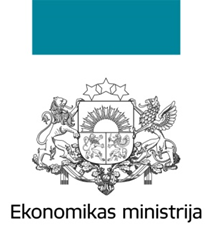 3.2.1.specifiskā atbalsta mērķa „Palielināt augstas pievienotās vērtības produktu un pakalpojumu eksporta proporciju”3.2.1.1. pasākuma “Klasteru programma”SĀKOTNĒJAIS NOVĒRTĒJUMS2015.gada decembrisSaturs1. Esošās makroekonomiskās situācijas raksturojums	31.2. Citu valstu pieredze	81.3. Sasaiste ar politikas plānošanas dokumentiem	112. Pasākuma sākotnējās ietekmes novērtējums	133. Pasākuma ieviešanas risinājuma apraksts un  novērtējums	223.1. Pasākuma ietekme uz makroekonomisko vidi	243.2. Pasākuma ietekme uz uzņēmējdarbības vidi	243.3. Pasākuma ietekme uz administratīvajām procedūrām un to izmaksām (gan attiecībā uz saimnieciskās darbības veicējiem, gan attiecībā uz fiziskām personām un nevalstiskā sektora organizācijām, gan attiecībā uz budžeta finansētām institūcijām)	253.4. Pasākuma ietekme uz sociālo vidi	253.5. Pasākumu ietekme uz vidi	253.6. Pasākumu ietekme uz valsts un pašvaldību budžetiem	253.7. Pasākumu ietekme uz spēkā esošo tiesību normu sistēmu un Latvijas starptautiskajām saistībām	253.8. Pasākumu ietekme uz pārvaldes iestāžu funkcijām un cilvēkresursiem	253.9. Pasākumu ietekme uz valsts un pašvaldību informācijas sistēmām un ar to saistīto papildu finansējumu, kas nepieciešams izmaiņu nodrošināšanai informācijas sistēmās	253.10. Pasākumu ietekme uz veselību	254. SAM atbilstība valsts atbalsta definīcijai un paredzamā negatīvā ietekme uz konkurenci un tirdzniecību	255. SAM ietekmes novērtēšanai nepieciešamo datu noteikšana iekļaušanai MK noteikumos par SAM īstenošanu	266.	ES stratēģijas Baltijas jūras reģionam (ESSBJR) projektu finansēšanas iespējas SAM		261. Esošās makroekonomiskās situācijas raksturojums Šobrīd Latvijas tautsaimniecības produktivitātes līmenis ir viens no zemākajiem Eiropas Savienībā (turpmāk – ES), Latvijas ekonomiskās priekšrocības ir zemo ienākumu nozarēs – eksporta struktūrā pārsvarā ir zemo vai vidēji zemo tehnoloģiju nozaru produkcija, kuru ienesīgums ir zems. Latvijas tautsaimniecības konkurētspējas priekšrocības ir lētais darbaspēks – darbaspēka izmaksas ir ievērojami zemākas nekā ES-15 dalībvalstīs. Gan lētais darbaspēks, gan salīdzinoši augstā rentabilitāte nerada stimulus ilgtspējīgai tautsaimniecības attīstībai – uzņēmējdarbības modeļa maiņai un citu konkurētspējas priekšrocību radīšanai. Brīva darbaspēka kustības apstākļos ilgstoši uzturēt zemas darbaspēka izmaksas nebūs iespējams, līdz ar to jārada stimuli jaunu konkurētspējas priekšrocību iegūšanai.Viens no Latvijas konkurētspējas un ekonomiskās attīstības izaicinājumiem ir zems tautsaimniecības ražīguma līmenis. Saskaņā ar EUROSTAT pieejamo informāciju darbaspēka produktivitāte uz vienu nostrādāto stundu periodā no 2004. līdz 2013.gadam Latvijā ir pieaugusi par 65,8%. Vienlaikus 2014.gadā Latvija vēl joprojām ieņēma vienu no pēdējām vietām ES darbaspēka produktivitātē. ES dalībvalstu vidējais rādītājs ir 32 EUR uz vienu nostrādāto stundu, kamēr Latvijā tas ir bijis 8,4 EUR (1.1.att.).1.1.attēls Darba spēka produktivitāte uz vienu nostrādāto stundu ES dalībvalstīs 2013. gadā, EUR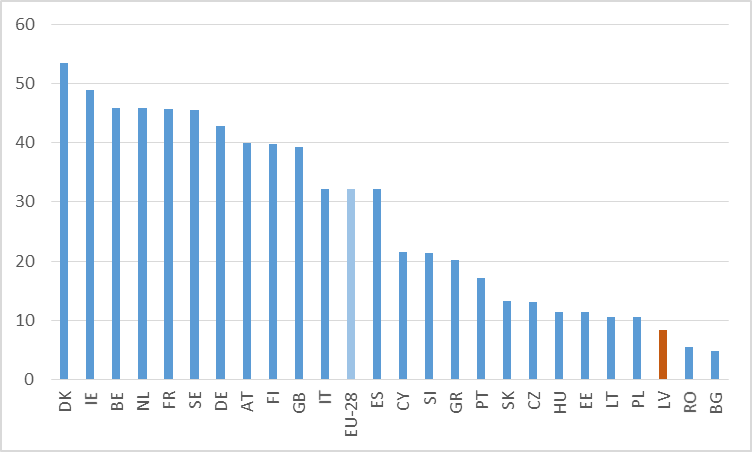 Latvijas tautsaimniecības ilgtspējīgai attīstībai nepieciešams veicināt ekonomikas strukturālās izmaiņas par labu preču un pakalpojumu ar augstāku pievienoto vērtību ražošanai, t.sk. rūpniecības lomas palielināšanai, rūpniecības un pakalpojumu modernizācijai un eksporta sarežģītības attīstībai. Tas ir būtisks priekšnosacījums Latvijas tautsaimniecības  konverģencei ar attīstītajām Eiropas Savienības (turpmāk – ES) valstīm un iedzīvotāju labklājības pieaugumam, ko var panākt, palielinot Latvijas ekonomikas konkurētspēju, kas balstīta uz inovāciju. Atbilstoši Ekonomikas ministrijas (turpmāk – EM) 2014.gada decembra sagatavotajam "Ziņojums par Latvijas tautsaimniecības attīstību", Latvijas eksporta izaugsmes tempi 2010.-2012. gados bija ļoti strauji. 2011. gadā Latvijas preču eksports faktiskajās cenās pieauga par 27,8%, bet 2012. gadā – par 15,7% (salīdzināmās cenās – attiecīgi par 13,9% un 11,5%). Ievērojami samazinoties ārējam pieprasījumam, kopš 2013. gada preču eksporta tempi ir ievērojami zemāki, tomēr tie joprojām saglabājas pozitīvi. 2013. gadā preču eksports pieauga par 1,5% faktiskajās cenās, bet salīdzināmajās cenās tas saglabājās iepriekšējā gada līmenī. 2014. gada janvārī-novembrī preču eksports, salīdzinot ar 2013. gada vienpadsmit mēnešiem, pieauga par 2,2 procentiem. Latvijas preču imports 2011. gadā faktiskajās cenās pieauga nedaudz straujāk nekā eksports – par 30,6%, bet 2012. gadā – par 13,9% (salīdzināmajās cenās – attiecīgi par 23,2% un 5,6%). Tāpat kā eksports 2013. gadā Latvijas preču imports faktiskajās cenās pieauga vien par procentu, bet salīdzināmajās cenās – par 0,5%. Savukārt 2014. gada janvārī-novembrī preču imports faktiskajās cenās ir nedaudz samazinājies – par 1,3 procentiem.Pēc CSP datiem 2103.gadā MVK eksports bija 64% (jeb 6,4 miljardi EUR)  no komersantu kopējā eksporta, kas apliecina nozīmīgo MVK lomu Latvijas tautsaimniecībā.1.2.attēls. Latvijas preču eksports, imports un tirdzniecības deficīts (mljrd. eiro un procenti)Pēckrīzes periodā – 2010.-2011. gadā Latvijas eksporta uz ES valstīm attīstību noteica vienlīdz Latvijas uzņēmumu konkurētspējas pieaugums un stabils ārējais pieprasījums. 2012.-2013. gadā, pasliktinoties izaugsmei ES, ārējais pieprasījums ievērojami samazinājās, un eksporta attīstību galvenokārt noteica konkurētspējas pieaugums. Latvijas ražotāju konkurētspējas uzlabošanos pēc krīzes pamatā noteica darbaspēka izmaksu samazināšanās. Eksporta analīze uz ES valstīm liecina, ka 2014. gadā preču eksporta pieaugumu pamatā noteica ārējais pieprasījums. Savukārt konkurētspējas loma eksporta pieaugumā pakāpeniski mazinās.Pēdējo gadu laikā uzlabojas arī Latvijas preču eksporta diversifikācijas pakāpe. Straujas izaugsmes gados eksporta izaugsmē dominēja dažas lielākās eksporta preču grupas, tādas kā koksne un tās izstrādājumi un metāli. Krīzes laikā eksporta apjomi samazinājās visās preču grupās, tomēr straujāk saruka tieši lielāko eksporta grupu apjomi, kas noteica diversifikācijas rādītāja uzlabošanos. Savukārt periodā pēc krīzes, atsākoties izaugsmei, eksporta apjomu pieaugumi preču grupu griezumā ir līdzīgāki, kas norāda uz augstāku eksporta diversifikācijas pakāpi. Jāatzīmē, ka Latvijā pēdējos gados šis rādītājs atbilst ES-15 valstu vidējam līmenim.1.3.attēls. Eksporta izmaiņu sadalījums, izmantojot patstāvīgās tirgus daļas analīzi (Latvijas eksporta uz ES valstīm izmaiņu struktūra, procentos)Kopējo Latvijas preču eksportu 2013. gadā labvēlīgi ietekmēja neliela tirdzniecības nosacījumu uzlabošanās, eksporta vienības vērtības indekss palielinājās par 1,6%, bet importa vērtība palielinājās par 0,5 procentiem. Savukārt 2014. gada vienpadsmit mēnešos, eksporta cenām sarūkot straujāk nekā importa cenām (attiecīgi par 1,3% un 0,3%), tirdzniecības nosacījumi ir nedaudz pasliktinājušies.1.4.attēls. Latvijas preču eksporta diversifikācija (indekss, aprēķināts, izmantojot KN 2 zīmju klasifikāciju, zemāks rādītājs norāda uz augstāku diversifikācijas pakāpi)Neraugoties uz zemo kopējo pieprasījumu ārējos tirgos, saskaņā ar Pasaules Tirdzniecības Organizācijas (turpmāk – PTO) operatīvajiem datiem Latvijas eksporta tirgus daļas pasaules importā turpināja augt. Vairāku eiro zonas valstu un Krievijas vājā izaugsme turpina atspoguļoties arī Latvijas eksportā. Tomēr pieprasījuma mazināšanos vairākās galvenajās tirdzniecības partnervalstīs, t.sk. Krievijā, Igaunijā, Somijā un Vācijā, Latvijas eksportētāji joprojām diezgan veiksmīgi kompensēja ar eksporta kāpumu un eksporta tirgus daļu pieaugumu citās Eiropas valstīs (piemēram, Lielbritānijā, Polijā, Lietuvā, Ungārijā un Zviedrijā), kā arī radot jaunus produktus un atrodot tiem citas noieta iespējas Āzijas (Ķīnā, Turcijā,  Izraēlā, Irānā, Pakistānā, Uzbekistānā u.c.), Āfrikas (Mozambikā, Ēģiptē un Lībijā) un Amerikas (ASV un Haiti) tirgos. Latvijas preču eksporta struktūrā pakāpeniski palielinājās tehnoloģiski intensīvāku un augstākas pievienotās vērtības preču eksporta īpatsvars (saskaņā ar Eurostat datiem 2011. gadā – 7.7% no kopējā eksporta; 2014. gada 1. pusgadā – 9.9% no kopējā eksporta). Ilgākā perspektīvā Latvijas eksporta izaugsmes saglabāšanā nozīmīga būs ne tikai konkurētspējas paaugstināšana, kas pašlaik pozitīvi ietekmē Latvijas eksporta tirgus daļu dinamiku, bet arī investīcijām ražošanas izlaides kāpināšanā, jaunu un inovatīvu produktu ražošanā, kā arī jaunu noieta tirgu atrašanā.Tautsaimniecības attīstības scenārijā IKP līdz 2020.gadam varētu pieaugt par vairāk nekā 35%, salīdzinot ar 2013.gadu. Liels devums izaugsmē sagaidāms apstrādes rūpniecībai, kur pieauguma tempi būs straujāki nekā vidēji tautsaimniecībā. Sagaidāmie salīdzinoši straujie pieauguma tempi ir galvenokārt balstīti uz produktivitātes kāpumu. Galvenokārt tas attiecas uz apstrādes rūpniecību, kas darbojas atvērtos preču un pakalpojumu tirgos, kur izšķiroša nozīme ir konkurētspējai. Gandrīz 2/3 no visa darbaspēka pieprasījuma pieauguma līdz 2020.gadam veidos trīs nozares – apstrādes rūpniecība, tirdzniecība un komercpakalpojumi. Apstrādes rūpniecībā, strauji augot ražošanas apjomiem, palielināsies arī pieprasījums pēc darbaspēka. Tomēr, lai vidējā un ilgtermiņā nozare būtu konkurētspējīga, vairāk nekā 3/4 no kopējā nozares pieauguma ir jānodrošina produktivitātes kāpumam.Nacionālās Industriālās politikas (NIP) pamatnostādnes 2013.-2020.gadam (Ministru kabinetā apstiprinātas 2013.gada maijā) ietver ekonomikas attīstības analīzi un prognozes, izaugsmi ierobežojošo problēmu identifikāciju un nepieciešamos rīcības virzienus. NIP galvenie mērķi un uzstādījumi ir integrēti arī Nacionālajā attīstības plānā 2014.-2020.gadam.Atjaunojoties ekonomikas izaugsmei pēc dziļās krīzes, Latvijas lielākās eksporta nozares, apstrādes rūpniecības pieauguma tempi bija krietni straujāki nekā kopējā tautsaimniecības izaugsme. Tātad apstrādes rūpniecība pašreizējā situācijā ir galvenais tautsaimniecības izaugsmes virzītājs.Apstrādes rūpniecība ir nozare, kas visciešāk saistīta ar citām tautsaimniecības nozarēm un tā ir viena no galvenajām tautsaimniecības produktivitātes pieaugumu virzošajām nozarēm. Papildus tam apstrādes rūpniecība ir nozare, kas kā viena no pirmajām veicina pārplūdes efektus (spillover effects) starptautiskā līmenī. To var attiecināt gan uz zināšanām un tehnoloģijām, gan uz ekonomikas kopējiem cikliem. Šī nozare parāda, ka Latvijā ražo ne tikai zemas pievienotās vērtības produkciju, bet arī tehnoloģiski augstus vai inovatīvus produktus.Analizējot Latvijas tautsaimniecības nozaru struktūru, pēc ievērojama apjomu samazinājuma krīzes laikā, pateicoties konkurētspējas uzlabojumiem un eksporta iespējām, pirmās atguvās tirgojamās nozares. Pēc krīzes gados apstrādes rūpniecība bija galvenais tautsaimniecības izaugsmes virzītājs. No 2009.gada līdz 2012.gada beigām ražošanas apjomi apstrādes rūpniecībā pieauga par 24%. Apstrādes rūpniecībai bija nozīmīgs pienesums jaunu darbavietu radīšanā tautsaimniecībā – 2011. un 2012.gadā nozare nodrošināja gandrīz piektdaļu no visām jaunajām darbavietām. Eksporta īpatsvars šīs nozares produkcijas realizācijā vidēji ir 62%. Tomēr apstrādes rūpniecības īpatsvars Latvijas tautsaimniecības kopējā pievienotajā vērtībā salīdzinājumā ar Eiropas valstu vidējo rādītāju (20%) ir relatīvi zems, nozare 2014.gadā veidoja 12,2% pievienotās vērtības no kopējās tautsaimniecības struktūras. Nozares īpatsvars ir pakāpeniski samazinājies kopš 2011.gada, kad apstrādes rūpniecības nozare veidoja 13,1% no tautsaimniecības pievienotās vērtības.Eiropas Komisijas publicētajā ES valstu inovācijas rezultātu pārskatā Innovation Union Scoreboard 2015 (turpmāk – Pārskats), kas sagatavots par 2014. gadu, un kurā kopumā tika apsekotas 28 ES dalībvalstis, Latvija ierindota 25. vietā (Igaunija – 13, Lietuva – 25). Latvija kopā ar Bulgāriju un Rumāniju ir ierindotas pieticīgo inovatoru (Modest innovators) grupā, jo šo valstu sniegums inovācijas jomā ir zemāks par 50% no vidējā ES līmeņa. Tajā pašā laikā Latvijai Pārskatā ietverto rādītāju vidējais pieaugums gada laikā veido 3,5%, kas ir trešais augstākais rādītājs un ir augstāks par vidējo rādītāju ES (1,6%), kā arī labākais pieticīgo inovatoru grupā. Latvija sniegumu ir uzlabojusi ekonomisko efektu un rezultātu rādītāja indikatoros, kas raksturo nodarbinātību zinātnes jomā un vidēji augsto un augsto tehnoloģiju produktu eksporta īpatsvarā. Savukārt vislielākais kritums novērojams Pārskata rādītājā – Uzņēmumu investīcijas, piemēram, uzņēmumu izdevumi pētniecībai un attīstībai un uzņēmumu izdevumi inovācijai, kas nav pētniecība un attīstība. Zemāks par ES vidējo ir arī indikators, kas raksturo ieņēmumus, kas gūti no licencēm un patentiem ārvalstīs.Latvijā ir skaitliski neliels augsto tehnoloģiju nozaru īpatsvars, ko apliecina arī augsto tehnoloģiju preču īpatsvars kopējā eksportā, kas 2013.gadā sastādīja 8% (ES-28 vidēji 15,3% 2013.gadā (1.5.att).1.5.attēls Ražošanas struktūra pēc pievienotās vērtības Latvijā, salīdzinot ar ziemeļvalstu rādītājiem, % (2013.gads)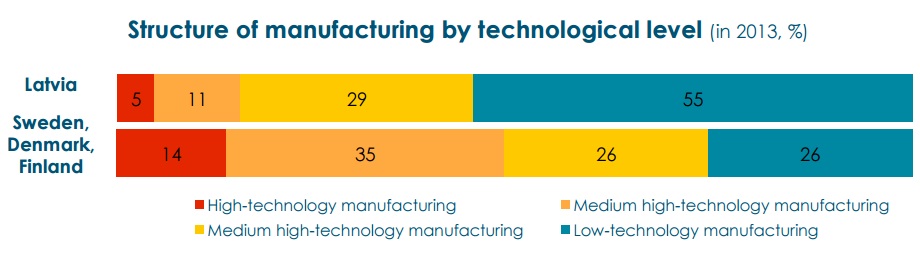 Latvijas mērķis attiecībā uz ieguldījumiem pētniecībā un attīstībā (turpmāk –R&D) 2020.gadā ir 1,5% no IKP. Saskaņā ar pēdējiem pieejamajiem datiem par 2013.gadu Latvijas ieguldījumi R&D sastādīja tikai 0,60% no IKP. Pēdējo gadu mērķa rādītāja vājais progress ir skaidrojams, pirmkārt, ar zemo privātā sektora devumu, kas ir krietni zemāks nekā pirmskrīzes periodā, un atjaunojoties izaugsmei praktiski nav palielinājies un, otrkārt, ar nepietiekamo publiskā finansējuma palielināšanos. Nepietiekamo komersantu ieguldījumu apjomu lielā mērā ietekmē tas, ka Latvijas uzņēmējdarbības struktūru, galvenokārt, veido MVU, kuriem nav kapacitātes investēt R&D, un vāji attīstīts augsto tehnoloģiju sektors (augsto tehnoloģiju preču īpatsvars kopējā eksportā 2011.gadā sastādīja tikai 6,7%, 2012.gadā 6,3%). Savukārt publiskā finansējumā lielākā daļa ir saistīta ar ārvalstu finanšu instrumentu izmantošanu (pamatā ES fondu līdzekļu izmantošanu). Pētniecības un inovācijas kapacitātes stiprināšanai uzņēmumos EM sadarbībā ar Latvijas Investīciju un attīstības aģentūru (turpmāk – LIAA), A/S „Attīstības finanšu institūciju ALTUM” un finanšu starpniekinstitūcijām īsteno virkni pasākumi ar mērķi palielināt uzņēmumu spēju attīstīt uz inovāciju balstītas konkurētspējas priekšrocības, novirzot papildu resursus gan uzņēmumu iekšējās pētniecības un inovācijas kapacitātes veidošanai, gan tehnoloģiju un zināšanu ieguvei ārpus uzņēmuma. Tāpat tiek sekmēta jaunu inovatīvu uzņēmumu ar strauju izaugsmes potenciālu veidošanās un finansējuma piesaiste to agrīnās attīstības fāzē. 1.2 Citu valstu pieredze Pēc vairāk nekā desmit gadiem kopš pirmo klasteru pārvaldības organizāciju dibināšanas, lai attīstītu klasterus, politikas veidotāji un programmu īpašnieki ir viensprātis, ka klasteru atbalsta pirmajā vietā nav tikai atbalsts klasteru izveidei, bet gan atbalsts lielisku klasteru attīstībai, kas ir starptautiski konkurētspējīgi un kuriem ir ietekme uz valsts ekonomiku. Programmas īpašnieku vairākums, kuri piedalījās Nordic-German-Polish Excellence projektā apgalvoja, ka nozīmīgi ir koncentrēt savas programmas uz klastera izcilību, nevis klasteru skaitu. Tikai klasteri ar augstu attīstības potenciālu un augstu veiktspēju būtu jāatbalsta.57% Eiropas klasteru organizācijām kritisks jautājums ir par aktīvi iesaistītiem (committed) un neaktīviem (non-committed) klastera dalībniekiem. Aktīva uzņēmumu un pētniecības iestāžu iesaistīšanās ir būtiskākais nosacījums veiksmīgai klastera aktivitāšu plānošanai un īstenošanai.  Klastera vadība var veiksmīgi īstenot klastera stratēģiskos mērķus tikai tad, ja tā dalībnieki finansiāli atbalsta (maksājot dalības maksu) un regulāri aktīvi piedalās klastera projektos un aktivitātēs. Būtiski ir nodrošināt līdzsvaru starp iesaistīto komersantu, izglītības un pētniecības iestāžu, pakalpojumu sniedzēju un valsts iestāžu skaitu un aktivitāti. 53% Eiropas klasteru šajā jomā ir izaicinājumi, jo vai nu tajos ir nepietiekams uzņēmumu skaits attiecībā pret pētniecības iestādēm, vai arī tajos ir pārstāvēts mazs skaits pētniecības iestāžu (vai arī tās nav pārstāvētas vispār).Tikai dažas klasteru organizācijas spēj piedāvāt izcilus veiksmes stāstus, kas būtu unikāli vai radītu būtiskas pārmaiņas klastera attīstībā un veiktajās darbībās. 65% klasteru organizāciju nav pārliecības par finansējuma pietiekamību savas darbības nodrošināšanai nākotnē (vairāk kā divus gadus tālā nākotnē). Daudzas klasteru organizācijas tiek finansētas no publiskiem līdzekļiem, kas ir piešķirti uz noteiktu laiku, vai arī tās vēl nav spējušas pamatot pietiekamus ieguvumus savai darbībai, lai mudinātu klastera dalībniekus finansēt klastera darbību ilgākā laika termiņā. Turklāt 77% klasteru organizāciju neveic pietiekamus ieguldījumus darbinieku apmācībā (mūžizglītībā). Centrāleiropā un Austrumeiropā klasteri nav labi integrēti nacionālajās un reģionālajās inovāciju sistēmās. Lai gan izglītības un zinātnes institūcijas piedalās klasteros, klasteri ar citiem inovācijas pakalpojumu sniedzējiem, piemēram, biznesa inkubatoriem un tehnoloģiju pārneses centriem, sadarbojas ļoti ierobežotā apjomā. Kā arī 65% klasteru saviem dalībniekiem piedāvā ļoti ierobežotu pakalpojumu loku vai koncentrējas tikai uz dažām jomām. Minimālajam klastera sniegto pakalpojumu klāstam būtu jābūt vismaz kontaktbiržu organizēšana (matchmaking), P&A un inovācijas projektu ierosināšana, klastera popularizēšana un internacionalizācija, kā arī cilvēkresursu attīstība un atbalsts uzņēmējdarbībai. VācijaINITIATIVE KOMPETENZNETZE DEUTSCHLAND (COMPETENCE NETWORKS GERMANY) Programmas mērķis ir veicināt sadarbību un tīklošanos starp industriju un zinātnes sektoru, lai paaugstinātu Vācijas rūpniecības starptautisko konkurētspēju un inovācijas kapacitāti, kā arī palielināt klasteru starptautisko redzamību un tādējādi veicināt Vācijas kā starptautiska inovācijas centra atpazīstamību. Vācijas programma ir īpaša ar to, ka netiek sniegts grants vai cita veida finansējums klasteriem vai klasteru vadības organizācijām, bet atbalstu sniedz programmas īstenošanas aģentūra, sniedzot dažādus pakalpojumus un tehnisko palīdzību. Pakalpojumu klāstā ietilpst, piemēram, darba grupas un individuāls atbalsts, darbnīcas (workshops) un konferences, salīdzinošā novērtēšana (benchmarking), mārketinga un sabiedrisko attiecību pakalpojumi un atbalsts internacionalizācijas aktivitātēm. Šie pakalpojumi programmas dalībniekiem tiek sniegti bez maksas. Lai kļūtu par programmas dalībnieku, klasteru organizācijas tiek vērtētas pēc tādiem kritērijiem kā klastera darbības vēsture, attīstības ātrums, skaidrs tematiskais fokuss, institucionalizācijas un internacionalizācijas pakāpe, klastera vadības organizācijas uzdevumi un aktivitātes, klastera biedru sastāvs un sadarbības pakāpe.  	Dānija INNOVATIONSNETVÆRK DANMARK (INNOVATION NETWORKS DENMARK)Dānijā darbojas 22 inovācijas tīkli, kas palīdz uzņēmumiem atrast jaunus partnerus no pasaules klases zinātnieku, citu uzņēmumu un ekspertu vidus gan Dānijā, gan ārzemēs. Šie inovācijas tīkli piedāvā plašu pārskatu par jaunākajiem sasniegumiem zinātnē un inovācijas aktualitātēm to ekspertīzes jomās, kā arī tie informē par jaunākajām tendencēm tehnoloģijās, produktu inovācijās un jaunās inovācijas metodēs. Tāpat šie tīkli palīdz pētniekiem atrast jaunus partnerus sadarbībai zinātnes vai inovācijas projektos ar uzņēmumiem, citiem pētniekiem, tehnoloģisko pakalpojumu sniedzējiem un citiem partneriem Dānijā un ārpus tās. Šie tīkli var kalpot kā sākumposms uzņēmumiem internacionalizācijas procesos. Īstenotās aktivitātes ietver tādus pakalpojumus kā attīstības projektu ierosināšanu, konferenču, semināru un darbnīcu organizēšanu tīkla dalībniekiem interesējošās jomās, finanšu līdzekļu piesaisti un pieteikumu sagatavošanu, ziņu lapu sagatavošanu, eksporta pasākumus un Dānijas uzņēmumu studiju vizītes ārzemēs. Dānijas Zinātnes, tehnoloģiju un inovācijas ministrija līdzfinansē līdz 50% no inovācijas tīkla darbībām – sekretariāta darbību, kontaktbiržas, specifiskus sadarbības projektus pētniecībā un izglītībā, zināšanu izplatīšanu, utml. Vismaz 50% no darbības izmaksām inovācijas tīkliem jāpiesaista no uzņēmumiem, reģionāliem fondiem, u.c. avotiem. 2009.gadā gandrīz 4000 uzņēmumi piedalījās inovācijas tīklu aktivitātēs, vairāk kā 300 uzņēmumi ir attīstījuši jaunus produktus un 750 attīstījuši jaunas kompetences. Pēc uzņēmumu vērtējuma dalība inovācijas tīklos tiem ļāvusi palielināt apgrozījumu par 146 milj. euro 2009.gadā. Inovācijas tīkli darbojas tādās jomās kā enerģija, vide, pārtika, IKT, mode un dizains, izklaide, jauni materiāli, farmācija un biotehnoloģija, transports, kā arī starpdisciplinārās jomās. Lai palielinātu tīklu izmēru un to efektivitāti, atbalstīto tīklu skaits tika samazināts no 36 2007.gadā līdz 23 2009.gadā (un šobrīd darbojas 22 tīkli).	Lietuva Lietuvā 2007.-2013.gada ES fondu plānošanas periodā Zinātnes, inovācijas un tehnoloģiju aģentūra īstenoja projektu “Biznesa un zinātnes partnerību internacionalizācijas veicināšana” (“Klaster.LT”), kuram piešķirtais finansējums bija 1.1 milj. euro. Projekta mērķis bija izveidot jaunus un attīstīt esošos klasterus, veicināt klasteru internacionalizāciju un atbalstīt MVK apvienošanos jaunos klasteros, popularizēt Lietuvas inovācijas un P&A potenciālu globāli. Projekta dalībnieki – Zinātnes, inovācijas un tehnoloģiju aģentūra, Lietuvas Inovācijas centrs un Enterprise Lithuania sniedza konsultācijas par klasteru izveidošanu, attīstību, stratēģijas formulēšanu un inovācijām, juridiskiem jautājumiem, kā arī palīdz atrast sadarbības partnerus Lietuvā un ārvalstīs un finansējuma avotus ideju īstenošanai. Lietuvā darbojas 46 klasteru iniciatīvas, taču no tiem tikai ceturtā daļa ir veidojusies dabiskā ceļā, uzņēmumiem kopīgi attīstot jaunus produktus un pakalpojumus un iegūstot lielāku tirgus daļu. Daļa no Lietuvas klasteriem ir pašos darbības pirmsākumos vai arī tika izveidoti tikai ar mērķi iegūt ES fondu finansējumu. Lielākā daļa klasteru veidojas pakalpojumu sektorā, it īpaši tādās jomās kā veselības veicināšana, kultūra un informācijas pakalpojumi. Ražošanas sektorā visvairāk klasteru veidojumu ir ķīmiskās rūpniecības un pārtikas un dzērienu nozarēs. Eiropas klasteru izcilības iniciatīvaKopš 2009. gada Eiropas Klasteru Izcilības iniciatīva (ECEI), ko uzsāka Eiropas Komisijas Uzņēmējdarbības un rūpniecības ģenerāldirektorāts, ir vērsta uz metodoloģiju un instrumentu attīstību, lai atbalstītu klasteru organizācijas un lai uzlabotu klasteru vadības spējas. Šajā kontekstā 13 projekta partneri no 9 valstīm – visi ar pieredzi klasteru vadības un atbalsta jomā – izveidoja vienotus klastera vadības kvalitātes kritērijus un rādītājus un izstrādāja kvalitātes noteikšanas sistēmu profesionālai klasteru vadībai ar mērķi, lai šo metodiku  pieņemtu un atzītu visā Eiropā. Klasteru marķēšana (labelling) nav nekas jauns, jo, piemēram, dažu pēdējo gadu laikā daudzas dalībvalstis visā Eiropā ir sākušas veidot klasteru atbalsta programmas, kas bieži koncentrējas uz konkurētspējīgākajām klasteru iniciatīvām valsts iekšienē. Piemēram, Francijā, Vācijā, Ungārijā un Zviedrijā klasteri ir atlasīti turpmākai finansējuma vai atbalsta saņemšanai, ņemot vērā to vadošo pozīciju. Tikt izvēlētam šādas programmas ietvaros jau pats par sevi ir sava veida kvalitātes zīme, jo tā izsaka atzinību citu klasteru vidū. Tomēr piemērotie atlases mehānismi bieži seko valsts prioritātēm vai politiski orientētiem lēmumiem. “Klasteru vadības izcilības etiķete (kvalitātes etiķete)” (eng. – “Cluster Organisation Management Excellence Label (Quality Label)” (turpmāk – “Cluster Exellence”), kas izstrādāta ECEI ietvaros, mērķis ir izveidot neatkarīgu, brīvprātīgu novērtējuma sistēmu klastera vadības izcilībai, kas tiek pieņemta un atzīta visā Eiropā, vai pat ārpus tās. Šī kvalitātes etiķete  ir ne tikai vērsta uz atšķirību starp "labi" un "slikti", bet uz to, lai motivētu klasteru vadītājus piedalīties klasteru uzlabošanā, lai kļūtu labāki, salīdzinot ar citiem, un mācītos no labākajiem.“Cluster Excellence” ir vērsta uz klasteru organizāciju vadību. Dalība “Cluster Excellence” ir brīvprātīga un paredzēta klastera koordinatoriem, kas vēlas neatkarīgas trešās iestādes vērtējumu par klastera pārvaldības izcilību atbilstoši saskaņotiem un pārredzamiem klasteru organizāciju vadības izcilības rādītājiem. “Cluster Exellence” ļauj klasteru vadītājiem pierādīt klastera pārvaldības izcilību ieinteresētajām personām, piemēram, biedriem, politikas veidotājiem u.c.“Cluster Excellence” ir piemērojama plaša spektra klasteriem visā Eiropā un visā pasaulē. Tā uzskatāma par procesu, kas ļauj klasteriem ilgstošā procesā turpināt uzlabot klastera pārvaldību.Līdz šim brīdim 766 klasteri no 38 valstīm ir pieteikušies ES “Cluster Excellence” programmā un ieguvuši bronzas klastera izcilības zīmola novērtējumu, 57 klasteri no 11 valstīm ieguvuši zelta izcilības zīmola novērtējumu.No Latvijas šajā programmā ir iesaistījušies divi klasteri, no kuriem viens ir saņēmis atbalstu 2007.-2013.gada ES fondu plānošanas perioda Klasteru programmas ietvaros – Latvijas Informācijas tehnoloģiju klasteris, kas ieguvis bronzas izcilības novērtējumu, un Latvijas loģistikas klasteris, kas arī ieguvis bronzas izcilības novērtējumu.Klasteri, kas iesaistās “Cluster Exellence” izrāda savu interesi tiekties uz izcilību. Piesakoties “Cluster Exellence” tiek veikta salīdzinošā novērtēšana (benchmarking) un klasterim tiek piešķirta bronzas etiķete. Procesa ietvaros tiek vērtēts 31 kritērijs un klasteris tiek pielīdzināts labākajiem klasteriem Eiropā. Izvērtēšanas beigās klasteris saņem izvērtējumu (aptuveni 70 lpp. apjomā) par klastera struktūru, organizāciju, sniegtajiem pakalpojumiem, finansējumu un nepieciešamajiem uzlabojumiem.31 izvērtējuma kritērijs ir sadalīts 5 kategorijās, kurās tiek vērtēta: klastera struktūra (t.sk klastera dalībnieku skaits, ģeogrāfiskais izvietojums u.c.); tipoloģija, pārvaldība un sadarbība (t.sk. kontakts ar klastera biedriem, klastera vadības personāla kvalifikācija u.c.); klastera finansējums (t.sk. klastera vadības finansējuma perspektīvas, finanšu resursi no privātā sektora); stratēģijas mērķi un pakalpojumi (t.sk. veiktspējas pārraudzība, komunikācija, darba grupas, klastera vadības veiktspēja u.c.); sasniegumi un atpazīstamība (t.sk. veiksmes stāsti, sadarbības partneru apmierinātības novērtējums u.c.).Secinājumi no citu valstu pieredzes: Ņemot vērā augstāk minēto, kā arī vēlmi iesaistīties vienotajā ES klasteru kvalitātes sistēmā, Ekonomikas ministrija uzskata, ka Latvijas klasteriem nepieciešams daudz aktīvāk piedalīties šajā Klasteru ekselences iniciatīvā. Klastera sākotnējā novērtēšana gan ļauj saprast vājās puses klastera darbībā, gan sniedz ieteikumus darbības uzlabošanai. Tādēļ 2014.-2020.gada ES fondu plānošanas periodā ar publisko finansējumu atbalstītajiem klasteriem ir būtiski dot iespēju projekta īstenošanas otrajā vai trešajā gadā veikt sākotnējo novērtējumu un izveidot darbības plānu novērtējuma ieteikumu ieviešanai. Šāda novērtējuma esamība varētu tikt izmantota arī kā priekšnosacījums klasteru turpmākai atbalstīšanai pēc 2018.gada. Klasteru attīstībai ir būtiski nodrošināt, ka klastera dalībnieki regulāri aktīvi piedalās klastera projektos un aktivitātēs, kā arī finansiāli atbalsta klastera aktivitātes. Tādējādi klasteru stratēģijās jāparedz visu dalībnieku iesaiste klastera darbībā, nevis tikai dažu aktīvāko klasterī esošo uzņēmumu aktivitātes. Svarīga ir sadarbība ar pētniecības iestādēm, tādēļ to iesaistei jāpievērš īpaša uzmanība. Klastera dalībnieki caur klasteri var gūt būtisku informāciju par jaunākajām tendencēm tehnoloģijās, produktu inovācijās un jaunās inovācijas metodēs, jo dažādu iemeslu – finansiālu un laika resursu trūkuma dēļ – tiem citādi var būt ierobežota piekļuve šai informācijai. Klastera veiksmei nepieciešams, ka tas var īstenot dažādas aktivitātes un piedāvāt plašu pakalpojumu loku, tādēļ nepieciešams paredzēt lielāku elastību no atbildīgās iestādes un sadarbības iestādes puses klastera darbību plānošanā un izmaksu attiecināšanā, piemēram, biežāk pārskatot klastera plānoto darbību plānu un atbalstot izmaksas par pamatotām un ar klastera stratēģijas īstenošanu saistītām darbībām, kas nav tik tradicionālas kā mārketinga pasākumi un izstāžu apmeklēšanas organizēšana.   Publiskais finansējums ir svarīgs klasteru attīstībai, taču valsts atbalsta apjoms atšķiras dažādās valstīs, un lielākoties tomēr tiek saglabāts salīdzinoši augsts (70% un vairāk). 1.3. Sasaiste ar politikas plānošanas dokumentiemLatvijas tautsaimniecības struktūrpolitikas galvenie mērķi un virzieni līdz 2020.gadam ir noteikti vairākos politikas plānošanas dokumentos: Latvijas ilgtspējīgas attīstības stratēģijā „Latvija 2030”, Latvijas Nacionālajā attīstības plānā 2014.-2020.gadam, Latvijas nacionālā reformu programmā „Eiropa 2020” stratēģijas īstenošanai, Latvijas preču un pakalpojumu eksporta veicināšanas un ārvalstu investīciju piesaistes pamatnostādnes 2013.–2019.gadam, Zinātnes, tehnoloģiju attīstības un inovācijas pamatnostādnēs 2014.-2020.gadam un Nacionālās industriālās politikas pamatnostādnēs 2014.-2020.gadam. Iepriekš minētajos politikas plānošanas dokumentos izvirzīto mērķu sekmīga sasniegšana saistīta ar noteiktām strukturālām izmaiņām tautsaimniecības resursu izvietojumā par labu:preču un pakalpojumu ar augstāku pievienoto vērtību ražošanai;uz eksportu vērstām nozarēm;lielākiem ieguldījumiem jaunās tehnoloģijās, inovācijā un IKT.Minētās politikas īstenošana stiprinās ekonomiskās izaugsmes potenciālu, kas ļaus paātrināt rūpniecības izaugsmi, paaugstinot tautsaimniecības produktivitāti, un līdz ar to, nodrošinot stabilu izaugsmi kā vidējā termiņā, tā ilgtermiņā.Latvijas Nacionālās industriālās politikas uzmanības centrā ir uz eksportu vērsto nozaru attīstība un tautsaimniecības struktūras maiņa par labu šīm nozarēm. Šai politikai jānodrošina uz ārējo pieprasījumu orientētu nozaru konkurētspējas un eksporta ienesīguma palielināšana, tādējādi veicinot valsts kopējo ienākumu pieaugumu. Latvijas apstrādes rūpniecības struktūrā izteikti dominē zemas un vidēji zemas pievienotās vērtības nozares. Tas nozīmē, ka Latvijas apstrādes rūpniecības ilgtspējīgai attīstībai ir nepieciešams diversificēt apstrādes rūpniecību un panākt straujāku vidēji augsto un augsto tehnoloģiju nozaru attīstību, kā arī sekmēt augstākas pievienotās vērtības produktu ražošanu tradicionālajās tautsaimniecības nozarēs.Latvijas preču un pakalpojumu eksporta veicināšanas un ārvalstu investīciju piesaistes pamatnostādnēs 2013.–2019.gadam noteikts, ka prioritāri eksporta atbalsta pakalpojumi ir jāorientē uz nozarēm, kuras Latvijas tautsaimniecībā veido lielāko ieguldījumu IKP un kurām ir lielākais īpatsvars Latvijas preču un pakalpojumu kopējā eksportā: metālapstrāde un mašīnbūve; kokrūpniecība;pārtikas rūpniecība;ķīmiskā rūpniecība un tās saskarnozares;vieglā rūpniecība;poligrāfija;būvniecība, būvmateriālu ražošana;elektronika un optisko iekārtu ražošana;transports un loģistika;informācijas un komunikācijas tehnoloģijas;tūrisms.Vienlaikus, lai nodrošinātu augstāku eksportējamo preču un pakalpojumu pievienoto vērtību, ir jāorientējas ne tikai uz nozaru atbalstu, bet uz produktu/nišu atbalsta pieeju, kas sevī ietver prioritāšu maiņu un lielāku eksporta veicināšanas aktivitāšu atbalstu par labu tiem produktiem, kas ir ar augstāku pievienoto vērtību.Zinātnes, tehnoloģiju attīstības un inovācijas pamatnostādnēs 2014.-2020.gadam ir ietverta Latvijas viedās specializācijas stratēģija, kuras mērķis ir palielināt inovācijas kapacitāti, kā arī veidot inovācijas sistēmu, kas veicina un atbalsta tehnoloģisko progresu tautsaimniecībā un tā definē tautsaimniecības transformācijas virzienus, izaugsmes prioritātes un viedās specializācijas jomas. Viedās specializācijas stratēģijai ir trīs galvenie tautsaimniecības transformācijas virzieni: 1) ražošanas un eksporta struktūras maiņa tradicionālajās tautsaimniecības, 2) izaugsme nozarēs, kurās eksistē vai ir iespējams radīt produktus un pakalpojumus ar augstu pievienoto vērtību un 3) nozaru ar nozīmīgu horizontālo ietekmi un ieguldījumu tautsaimniecības transformācijā prioritāra attīstība. Šiem darbības virzieniem ir pakārtotas sekojošas prioritātes: 1) augstas pievienotās vērtības produkti, 2) produktīva inovāciju sistēma, 3) energoefektivitāte, 4) moderna IKT, 5) moderna izglītība, 6) zināšanu bāze un 7) policentriska attīstība. Viedās specializācijas stratēģijas darbības virzieni un prioritātes attiecas uz visām viedās specializācijas jomām un aktivitātēm šo jomu ietvaros. Savukārt kā viedās specializācijas jomās noteiktas – 1) zināšanu ietilpīga bioekonomika, 2) biomedicīna, medicīnas tehnoloģijas, biofarmācija un biotehnoloģijas, 3) viedie materiāli, tehnoloģijas un inženiersistēmas, 4) viedā enerģētika, 5) IKT.Pēdējo gadu laikā klasteri ir kļuvuši par neatņemamu instrumentu viedās specializācijas stratēģijas īstenošanā. Tas pamatojams ar to, ka klasteriem ir raksturīga spēja atbalstīt sadarbību starp dažādiem dalībniekiem, kas iesaistīti inovāciju procesā, unikāla spēja veicināt starpnozaru sadarbību un atvieglot tehnoloģisko hibridizāciju, kā arī klasteru lielo potenciālu veicināt internacionalizāciju. Tādējādi, klasteri ar savu darbību pastarpināti īsteno viedās specializācijas stratēģijas mērķus. 2. Pasākuma sākotnējās ietekmes novērtējums2007.-2013.gada ES fondu plānošanas periodā tika īstenota darbības programmas „Uzņēmējdarbība un inovācijas” papildinājuma 2.3.2.3. apakšaktivitāte „Klasteru programma” (turpmāk – Klasteru programma).Klasteru programmā var piedalīties uzņēmumu reģistrā reģistrēti komersanti, izglītības iestādes, pētniecības organizācijas un zinātniskās institūcijas, kā arī citi sadarbības partneri (piemēram nevalstiskās organizācijas, pašvaldības un pašvaldību iestādes, valsts iestādes, u.c.)Aktivitātes mērķis ir veicināt nozares savstarpēji nesaistītu komersantu, izglītības iestāžu, pētniecības institūciju un citu institūciju sadarbību, tādējādi veicinot nozaru un komersantu konkurētspējas celšanu, eksporta apjomu palielināšanu, inovācijas un jaunu produktu veidošanos. Par klasteru programmu 2007.-2013.gada ES fondu plānošanas periodā atbildīgā iestāde ir Ekonomikas ministrija un sadarbības iestāde ir LIAA. Kopumā laika posmā no 02.04.2012. līdz 31.12.2014. klasteru programmā iesaistījušies vairāk kā 350 uzņēmumu, izglītības iestāžu, pētniecības institūciju, nevalstisko organizāciju un pašvaldību.Klasteru programmas kopējais finansējums ir 4,6 milj. euro. 2007.-2013.gada plānošanas periodā tiek atbalstīti 11 klasteru attīstības projekti, katram  klasterim laika posmā no 2012. līdz 2015.gada vidum tiek sniegts atbalsts 426 862 euro (300 000 LVL). Klasteru programmas ietvaros tiek atbalstītas šādas darbības: ar klastera darbību saistīti pasākumi (tai skaitā starptautiskās sadarbības veicināšanas pasākumi; mārketinga pasākumi, tirgus izpēte un nozares attīstības pētījumi; apmācības klastera vadībā iesaistītajām personām, kas saistītas ar klastera darbības nodrošināšanu, sadarbība ar izglītības iestādēm, pētniecības organizācijām un zinātniskajām institūcijām) un klastera pakalpojumu nodrošināšanai sadarbības partneriem (jaunu tehnoloģiju, produktu un pakalpojumu plānošanas un izstrādes pasākumi; mārketinga un komerciālās sadarbības sekmēšanas pasākumi; resursu efektivitātes un produktivitātes paaugstināšana nozares vai vērtības ķēdes ietvaros, u.c.).2015.gada janvārī tika veikti grozījumi Klasteru programmas nosacījumos, ņemot vērā Krievijas sankcijas, kas skāra Latvijas preču un pakalpojumu eksportu. Aktivitātes īstenošanai tika piešķirts virssaistību finansējums 1 milj. euro apmērā. Reaģējot uz Krievijas sankcijām, pārtikas nozares klasterim tika atļauts palielināt projekta finansējumu par summu, kas nepārsniedz 300 000 euro, savukārt pārējiem klasteriem – par 100 000 euro. Tāpat vienam klastera sadarbības partnerim piešķiramā atbalsta apjoms (klastera sniegtie pakalpojumi) tika palielināts no 14 229 euro uz 25 000 euro. Tāpat tika atļauts ar klastera darbību saistītiem pasākumiem izmantot līdz 70% no projekta īstenošanai piešķirtā publiskā finansējuma (līdzšinējo 50% vietā) un klastera pakalpojumu nodrošināšanai sadarbības partneriem – ne mazāk kā 30% no projekta publiskā finansējuma (līdzšinējo 50% vietā). Projektu maksimālais īstenošanas termiņš tika noteikts līdz 2015.gada 31.decembrim, ja tika veikti grozījumi līgumā par projekta īstenošanu, palielinot projekta īstenošanai piešķirtā finansējuma apjomu.Programmas ietvaros tiek īstenoti 11 projekti par kopējo ERAF un virssaistību finansējuma summu 5 499 833,92 euro. Līdz 2015.gada 17.augustam LIAA ir veikusi maksājumus par 3 643 119,90 euro ERAF finansējuma (66,24% no kopējā Programmai piešķirtā ERAF un virssaistību finansējuma). Projektu īstenotājus, līguma summas, saņemto finansējumu un tā apguvi var aplūkot tabulā Nr.2.1. Tabula Nr.2.1.Programmas projektu īstenotāji un to projektu finanšu apguveAplūkojot tabulu Nr.1 var secināt, ka līdz 2015.gada 17.augustam Programmas ietvaros klasteriem ir izmaksāts 66,24% no projektu līgumos noteiktā publiskā finansējuma. 2014.gads salīdzinājumā ar 2013.gadu ir bijis krietni apjomīgāks pēc saņemtā finansējuma apjoma. Tas lielākoties ir saistīts ar to, ka projekta sākumā nepieciešamais finansējums bija mazāks, jo klasteri uzsāka savu darbību, veidoja sadarbību, plānoja aktivitātes un reālu aktivitāšu īstenošanu uzsāka vēlāk. Lai arī līdz 2014.gada beigām izmaksātais finansējums bija salīdzinoši neliels, jānorāda, ka klasteriem visvairāk plānotās aktivitātes ir tieši līdz 2015.gada beigām, ko arī pierāda straujā finansējuma apguve tieši 2015.gadā. Vienlaikus norādām, ka faktiskais izlietotais finansējums ir lielāks, taču tas vēl nav izmaksāts, jo LIAA veic klasteru starpposma pārskatos norādīto attiecināmo izmaksu pārbaudi, kas pēc klasteru atskaišu iesniegšanas vidēji aizņem 3-6 mēnešus. Darbības programmas “Uzņēmējdarbība un inovācijas” papildinājumā 2.3.2.pasākumam “Uzņēmējdarbības infrastruktūra un aprīkojuma uzlabošana” kā iznākuma rādītājs noteikts izveidoto biznesa inkubatoru, klasteru skaits – 2009.gadā šim rādītājam jābūt 9, savukārt 2013.gadā – 18. Iznākuma rādītājs uzskatāms par sasniegtu, jo pasākuma ietvaros tika atbalstīti 11 klasteri (papildus ir atbalstīti 10 biznesa inkubatori Biznesa inkubatoru programmas ietvaros).Veicot ietekmes rādītāju analīzi par bāzes gadu izvēlēts 2011.gads, jo no 2012.gada otrās puses klasteri jau sāka saņemt atbalstu. Galvenie ietekmes rādītāji, kas atspoguļo klasteru izaugsmi, ir eksporta apjoms, apgrozījums, darbinieku skaits, ieguldījumi pētniecībā un attīstībā un produktivitāte.Pamatojoties uz LIAA sniegtajiem datiem no 2012.gada līdz 2014.gada beigām Programmas īstenotajos projektos iesaistīti 329 komersanti. Saskaņā ar VID datiem 2014.gadā šie komersanti kopumā nodarbināja 21 667 darbiniekus. Tas ir par 2 536 darbiniekiem vairāk nekā šie paši komersanti nodarbināja 2011.gadā.  Tādējādi nodrošināto darba vietu skaits pieaudzis par 13%. Vidēji katrā komersantā nodarbināti 66 darbinieki.Tabula Nr.2.2.Eksporta apjoma izmaiņas klasteros 2014.gadā salīdzinājumā ar 2011.gadu Aplūkojot tabulu Nr.2.2. redzams, ka gandrīz visiem Programmā iesaistītajiem klasteriem ir ievērojams eksporta apjoma pieaugums. Vislielākais eksporta apjoma pieaugums (635%) ir Latvijas Informācijas tehnoloģiju klasterim. Izpētot sīkāk katra klastera biedra eksporta apjoma pieaugumu, redzams, ka ievērojams pieaugums ir pateicoties diviem klastera biedriem. Taču citos klasteros eksporta apjoma pieaugums ir vērojams kā kopēja pozitīva attīstības tendence, kas ļauj secināt, ka iesaistīšanās Programmā komersantiem ir devusi pozitīvu efektu. Salīdzinot faktiskos eksporta apjoma pieauguma datus ar klasteru stratēģijās prognozētajiem datiem, redzams, ka vairums klasteru ir sasnieguši un pat pārsnieguši plānoto eksporta apjomu pieaugumu. Vissliktāk attiecībā pret pašu prognozētajiem eksporta apjomu pieaugumiem veicies Latvijas Ķīmijas un farmācijas klasterim un Metālapstrādes klasterim. Kopumā uzskatāms, ka mērķis – palielināt eksporta apjomus klasteros – ir sasniegts.Programmas ietvaros 20 komersanti, kas līdz šim neko neeksportēja, ir uzsākuši eksportēt savu produkciju uz ārvalstīm. Visos klasteros kopumā ir 231 eksportējošs uzņēmums.Vienīgais klasteris ar eksporta apjoma kritumu ir Latvijas Ilgtspējīga tūrisma klasteris. Šeit jānorāda, ka klasterī ir apvienojušies tūrisma aģenti un operatori, kas neveic eksportu tā klasiskajā izpratnē, bet gan apkalpo ārvalstu tūristus Latvijā (tā saucamais pakalpojumu eksports). Tā kā pakalpojums tiek sniegts Latvijā, tas neparādās PVN deklarācijā pie eksportētajām precēm. Līdzīga situācija arī ir ar Gaujas Nacionālā parka tūrisma klasteri. Pamatojoties uz iepriekš minēto, vērtējot tūrisma nozares klasterus, nepieciešams vērtēt arī piesaistīto ārvalstu tūristu skaitu un ieņēmumus no tiem. * Līdzīgas problēmas ir arī ar IKT nozares eksporta uzskaiti VID datos.  Tabula Nr.2.3.Apgrozījuma izmaiņas klasteros 2014.gadā salīdzinājumā ar 2011.gadu.Augstāk esošajā tabulā redzams, ka gandrīz visi klasteri 3 gadu laikā kopš programmas sākuma ir palielinājuši savu apgrozījumu. Visievērojamākais apgrozījuma pieaugums ir Pārtikas produktu kvalitātes klasterim, kur pēc VID sniegtajiem uzņēmumu individuālajiem apgrozījuma datiem redzams, ka ievērojams pieaugums ir visu komersantu kopējas pozitīvās attīstības tendences dēļ, nevis kāda viena komersanta veiksmes stāsta rezultātā. Līdzīga tendence novērojama visos klasteros, tie ir auguši un attīstījušies, palielinot gandrīz katra individuālā biedra apgrozījumu. Vidējais apgrozījuma pieaugums visos klasteros kopumā ir 26%, kas vērtējams kā ļoti labs rādītājs.Ņemot vērā klasteru programmā atbalstītās aktivitātes – starptautiskās sadarbības veicināšanas pasākumi, mārketinga pasākumi, tirgus izpēte, jaunu tehnoloģiju, produktu un pakalpojumu plānošanas un izstrādes pasākumi, mārketinga un komerciālās sadarbības sekmēšanas pasākumi, resursu efektivitātes un produktivitātes paaugstināšana nozares vai vērtības ķēdes ietvaros, u.c. – ir pamats uzskatīt, ka ir netieši veicināta augstāk minēto rādītāju (eksporta un apgrozījuma) izaugsme.  Klasteru programmas ietvaros tika izveidoti jauni produkti, kurus komercializējot pieaug komersantu apgrozījums. Tāpat starptautiskās sadarbības veicināšanas pasākumos klasteru komersanti ir atraduši jaunus sadarbības partnerus ārvalstu tirgos un tādējādi palielinājuši savu eksporta apjomu.Visas atbalstītas aktivitātes sniedz ieguldījumu uzņēmumu attīstībā, taču rada netiešu ietekmi uz komersantu finanšu rādītājiem, jo bez ES fondu atbalsta ir nepieciešamas arī komersanta investīcijas un darbs rezultātu sasniegšanā, kā arī jāizpildās virknei citu nosacījumu.Ņemto vērā, ka LIAA neveic standartizētu un automatizētu datu uzskaiti un analīzi par projekta īstenotājiem un labuma guvējiem (komersantiem), par īstenotajiem projektiem ir pieejama ierobežota informācija, kas būtu izmantojama salīdzinošās analīzes veikšanai. Līdz ar to ir ierobežotas iespējas veikt atsevišķu dažādu rādītāju savstarpējās mijiedarbības un korelāciju analīzi vai vispār nav iespējams veikt atsevišķu aspektu analīzi. Klasteru organizācijas katru gadu tiekas ar LIAA un EM, lai prezentētu savu nākamā gada darbības plānu un šo ikgadējo tikšanos laikā klasteri sniedz atskaiti par iepriekšējā gadā veiktajām aktivitātēm un par plānotajām aktivitātēm nākamajā gadā. Šādā veidā gan atbildīgā iestāde, gan sadarbības iestāde var sekot līdzi tam, vai klasteri sasniedz projektā noteiktos mērķus, t.sk vai tiek radīti jauni produkti, vai notiek aktīva sadarbība starp klastera biedriem un vai tie iesaistās kopējos projektos. Vērtējot klasteru stratēģijas un ikgadējo sanāksmju laikā sniegto informāciju, var secināt, ka sniegtais finansējums visvairāk tiek izmantots ārvalstu vizītēm un izstādēm, nozaru pētījumiem, kā arī mārketinga aktivitātēm. Tādējādi EM uzskata, ka būtu svarīgi saglabāt atbalstu šīm aktivitātēm, taču jāņem vērā, ka nepieciešams nodrošināt atbalsta demarkāciju starp dažādām atbalsta programmām, tādēļ turpmāk atbalsts dalībai ārvalstu izstādēs jāsniedz, izmantojot atbalstu  3.2.1.specifiskā atbalsta mērķa „Palielināt augstas pievienotās vērtības produktu un pakalpojumu eksporta proporciju” 3.2.1.2.pasākuma „Starptautiskās konkurētspējas veicināšanas” ietvaros. Daži no klasteriem arī aktīvi iesaistās jauniešu intereses radīšanai par konkrēto nozari, organizējot konkursus, seminārus u.t.t., tādējādi veicinot viņu profesijas izvēli par labu nozarei.Ikgadējo sanāksmju laikā visi klasteri norādīja uz programmas pārlieku komplicēto izmaksu uzskaitīšanas veidu un sadarbības iestādei nepieciešamo ilgo laiku atskaišu izskatīšanai un izmaksu apstiprināšanai, tādējādi kavējot naudas plūsmu klasteriem. Administratīvais slogs ir galvenā problēma programmas ietvaros, ko atzīmēja klasteri, t.sk. ceturkšņa atskaišu sagatavošana, de minimis atbalsta piešķiršanas kārtība, ikgadēja klastera dalībnieku apliecinājumu iegūšana. EM kā atbildīgā iestāde uzskata, ka jaunās programmas ietvaros būtu nepieciešams būtiski mazināt šo administratīvo slogu klasteriem.Klasteru paveiktais Programmas ietvarosProgrammas īstenošanas laikā klasteri ir iesaistījušies daudz un dažādās aktivitātes, kā arī radījuši jaunus labās prakses piemērus.Gaujas nacionālā parka tūrisma klastera paveiktais:Izveidots pilnīgi jauns klasteris, kas ietvēra sevī daudz mazo komersantu konkrētā reģionā (GNP teritorijā);Izstrādāts zīmols "EnterGauja", kura mērķis ir popularizēt Gaujas Nacionālo parku kā tūrisma objektu;Izveidots apakšzīmols "EnterManors", kas popularizē pilis un muižas GNP reģionā;Izveidots jauns elektronisks pakalpojums – “SKI Vidzeme”, kā ietvaros izveidota elektronisko karšu sistēma, kas dod iespēju klientam apmeklēt visus Vidzemes slēpošanas kalnus, izmantojot vienu elektronisko norēķinu karti;Izveidota veiksmīga sadarbība ar reģionālajiem tūrisma klasteriem Somijā un Zviedrijā;Klasteris ir labi atpazīstams Latvijā, izveidota cieša sadarbība ar pašvaldībām.Latvijas Informācijas tehnoloģiju klastera paveiktais:Aktivitātes klastera atpazīstamības veicināšanai sabiedrībā, publicitātes palielināšana;Eksporta aģentu tīklu veidošana, kuras rezultātā partneri ir saņēmuši vērtīgas tirgus izpētes, konsultācijas un palīdzību eksporta tirgos, ir pārdošanas rezultāti un nodibinātas filiāles;Atbalsta aktivitātes Rīgas IT Demo Centra kā būtiskas Latvijas IT sasniegumu demonstrēšanas platformas attīstībai;Konferenču, semināru, diskusiju, tīklošanās pasākumu rīkošana.Latvijas Elektrotehnikas un elektronikas klastera paveiktais:Veicināta uzņēmumu sadarbība un savstarpējā komunikācija, lai apmeklētu kopīgus sadarbības partnerus un nozarei aktuālās izstādes, kā arī piesaistot eksporta un mārketinga speciālistu klastera partneru vajadzību apzināšanai. Šis ir nozīmīgs resurss, kas rosinājis un stiprinājis nozares uzņēmumu sadarbību un informācijas apriti vienam par otru. Ļoti noderīga ir bijusi iespēja iegādāties tirgus pētījumus – uzņēmumi ir atzinīgi novērtējuši šo iespēju, kas citās programmās nav pieejama.Projekta rezultātā ir izdevies būtiski sekmēt un atbalstīt jauniešu tehnisko jaunradi, kam ir būtiska nozīme tādā nozarei jau ilgāku laiku aktuālā jautājumā kā topošo speciālistu piesaiste.Pārtikas produktu kvalitātes klastera paveiktais:Ir izdevies pārtikas ražotājiem daļēji kompensēt Krievijas krīzes radītos eksporta apjomu zaudējumus, veiksmīgi izmantojot klastera eksporta tirgu apgūšanas aktivitāti. Uzņēmumi ar aktivitāti ir apmierināti un aktīvi izmanto šo iespēju. Pateicoties klastera aktivitātēm, jau ir noslēgti vairāki produkcijas piegādes līgumi. Tādējādi Krievijas tirgi tiek aizstāti ar Eiropas tirgiem un, iespējams, nākotnē arī ar Āzijas tirgiem.Latvijā, pateicoties klastera aktivitātēm,  ir izdevies ieviest Pārtikas kvalitātes sistēmu (Bordo karotīti), kas nodrošina kvalitatīvākas pārtikas pieejamību patērētājiem.Ir veikti zinātniskie pētījumi, kas ļāva klastera dalībniekiem attīstīt jaunus produktus un uzlabot esošos, ko uzņēmumi atzinīgi novērtēja.Latvijas Koka būvniecības klastera paveiktais:Sadarbība ar zinātniski pētnieciskajām organizācijām – siltinātās brusas ražošanas līnijas izveide, sagatavota prototipa māja. Inovācija tik klasiskā un konservatīvā nozarē kā koka būvniecība ir reta parādība.Apstiprināts projekts “Horizon 2020” programmā, kas ļaus klasterim gūt nozīmīgu pieredzi, sadarbībā ar Eiropas uzņēmumiem un universitātēm izstrādājot produktu, kas nodrošinās Padomju laikā būvēto ēku siltināšanu ar koka paneļiem.Kopējais ražošanas un eksporta apjoma pieaugums. Kopš klastera projekta sākuma uzņēmumu darbības rezultātu pieaugums ir bijis straujākais visā Baltijā.Metālapstrādes klastera paveiktais:Projekta ietvaros ir paveikts apjomīgs darbs eksporta veicināšanas jomā. Noorganizēti kopīgi klastera stendi un īstenotas mārketinga aktivitātes vairāk nekā 20 starptautiskajās izstādēs, kā arī noorganizētas vizītes pie sadarbības partneriem un organizācijām citās valstīs. Mārketinga aktivitātes ir aptvērušas Somiju, Zviedriju, Norvēģiju, Vāciju, Lietuvu, Igauniju un Krieviju. Projektā ir īstenota virkne aktivitāšu ar mērķi piesaistīt jauniešus mācībām, studijām un karjeras attīstībai klastera uzņēmumiem būtiskās jomās. Ir izstrādāti informatīvie materiāli, video filma, īstenoti jaunatnes piesaistes pasākumi izstādē Skola, RTU Karjeras dienās, Jelgavas Metāla svētkos. Ir uzsākts TehnoBusa projekts, pārņemot Vācijas pieredzi un atraktīvā veidā iepazīstinot jaunatni ar iespējām, ko piedāvā nozare.Ir uzsākts un tiks tālāk attīstīts Studentu konstruktoru birojs, kas piedāvā platformu sadarbības attīstībai starp studentiem un uzņēmumiem inženiertehnisko izstrāžu, tehnisko rasējumu un dokumentācijas, kā arī jaunu produktu izstrādes jomā.Projekta ietvaros tika īstenotas labas prakses identifikācijas un apmaiņas aktivitātes, fokusējoties uz tādām jomām kā darba drošība un energoefektivitāte. Pateicoties projektam. bija iespējams piesaistīt Eiropas līmeņa ekspertus ar praktisko pieredzi rūpniecisko energoauditu īstenošanā un industriālajā energoefektivitātē, kādi Latvijā nav pieejami.Projekta ietvaros tika noorganizēts liels skaits tikšanos, kā arī citu pasākumu, kur uzņēmumu pārstāvjiem bija iespējas formālā un neformālā gaisotnē tikties, iepazīties un apspriest sadarbības iespējas. Projekta ir devis ieguldījumu savstarpējās uzticēšanās un sadarbības veicināšanai, t.sk. attīstot tam nepieciešamo IT platformu un nodrošinot ar informāciju.Latvijas Ilgtspējīga tūrisma klastera paveiktais:Ievērojami aktivizēta grupu ceļojumu organizētāju sadarbība ar Baltkrieviju: no 107 tur akreditētām tūrisma aģentūrām un operatoriem ar 52 uzņēmumiem ir noslēgti sadarbības līgumi, t.sk. ar 3 vadošajiem uzņēmumiem. Pēc Aģentūras BNS datiem šogad pirmajā ceturksnī, salīdzinot ar 2014.gada pirmo ceturksni, tūristu skaits no Baltkrievijas pieaudzis par 8%;Konferenču pakalpojumu sniedzēji kvalificējušies un sekmīgi piedalījušies konferenču pakalpojumu iepirkumos, piemēram, iegūtas tiesības nodrošināt pakalpojumus 43 ES prezidentūras konferencēm no 2015. gada februāra līdz jūnijam, iegūtas tiesības apkalpot starptautiskas konferences un Forumus, piemēram, ADEE stomatologu konference, Micropole konference, Skandināvu banku darbinieku neformālās sanāksmes,Izveidota konferenču pārvaldības sistēma, nodrošinot organizatoriem ērtu piekļuvi reģistrācijas procesam. Ietaupīti darbaspēka resursi, organizējot lielformāta konferences – piemēram, Riga Dev Day konferences organizēšanai 2015.gada janvārī 400 personām, pateicoties izstrādātajai konferenču pārvaldības sistēmai, organizēšanas procesā bija nepieciešama tikai viena persona.Latvijas Ķīmijas un farmācijas klastera paveiktais:Sadarbībā ar uzņēmumiem projekta ietvaros ir izstrādāta nozares attīstības stratēģija (nodefinēta nozares specifika un nepieciešamais valsts atbalsts konkurētspējas stiprināšanai);Sadarbībā ar uzņēmumiem tiek izstrādāta nozares mācību centra koncepcija;Tika veikti vairāki pētījumi uztura bagātinātāju jomā un izveidotas jaunas formulas, ir vai tiek izstrādāti komercializējamie produkti – hromatogrāfijas kolonnu portāls, izejvielu iepirkumu portāls;     Ar programmas palīdzību tiek veikta nozares popularizēšana jauniešu vidū ar mērķi piesaistīt jauniešus nozarei un risināt cilvēkresursu problēmas.Industriālās energoefektivitātes klastera paveiktais:Klasteris izstrādājis pētījumu "Enerģijas patēriņa analīze un risinājumi". Šobrīd uz šī pētījuma pamata tiek veikta tirgus izpēte, lai sagatavotu  dokumentus Eiropas Komisijai par atbalsta programmu energoefektīviem risinājumiem apstrādes ražošanas uzņēmumiem;Rakstveida metodiku pārstrādāšana uz IT risinājumiem, mobilajām aplikācijām;Klastera partneru kompetences celšana, jaunu biznesa virzienu attīstība.Tīro tehnoloģiju klastera paveiktais:Jaunas partnerības ar citām līdzīgām organizācijām (Somija, Zviedrija, Norvēģija, Dānija, ASV, Meksika, Krievija, Kazahstāna, Kirgizstāna, Tadžikistāna).Jauni starptautiskās sadarbības projekti un iniciatīvas: Coolsweep (waste to energy), Green Bridge Forum (sadarbība starp ES un Centrālāziju vides jautājumu jomā), EU-LAC foundation (ES un Latīņamerikas valstu sadarbības platforma). Papildus ir sagatavoti vairāki projektu pieteikumi papildus finansējuma piesaistei no citiem finanšu instrumentiem: Interreg, Nordic Mobility, Latvijas Vides aizsardzības fonds (LVAF), SIF, ERAF (pētniecības programmas).Partneru eksporta aktivitāšu veicināšanai ir veikti pētījumi tirgus potenciāla novērtēšanai un izvēlētais Centrālāzijas reģions ir pierādījis šādas izpētes nozīmīgumu, jo reģions patiešām demonstrē strauju izaugsmi un pieprasījumu pēc vides tehnoloģijām un risinājumiem. Partneru kapacitātes stiprināšanai partnerībā tika organizētas tirdzniecības misijas uz NVS reģionu, uz ASV un uz Eiropu. Rezultātā šobrīd daudzi partneri aktīvi strādā Kazahstanā, Krievijā, Uzbekistānā pie jaunu klientu piesaistes, bieži savas aktivitātes īstenojot ciešā sadarbībā ar citiem Eiropas uzņēmumiem. Klastera biedri partnerībā ir piedalījušies vairākās izstādēs kā dalībnieki ar kopēju stendu un piedāvājumu (Ecwatech 2013 Maskava, SU Arnasi 2015 Astana), gan apmeklētāja statusā tehnoloģiju jaunumu iepazīšanai un jaunu kontaktu izveidei (ISWA 2012, Itālija; Oil and Gas 2012 Aktau Kazahstāna; Aquatech 2013 Amsterdama, Nīderlande; IFAT 2014 Minhene, Vācija; VA-massan, Zviedrija; Famart 2015, Boloņa, Itālija; Pama 2015, Indija). Projekta ietvaros ir izdevies pilnveidot un nostiprināt partnerību starp nozaru uzņēmumiem, kas ir nozīmīgi globālās konkurētspējas celšanai, to skaitā īstenojot apakšnozaru uzņēmēju savstarpējo sadarbību, piemēram, piesaistot papildus finansējumu no LVAF, veikts pētījums par notekūdeņu dūņu izmantošanu un piemērotajām tehnoloģijām, kas veicināja sadarbību klastera uzņēmumu starpā un ar uzņēmumiem un organizācijām Igaunijā un Polijā.Kosmosa tehnoloģiju un pakalpojumu nozares klastera paveiktais:Translatvijas elektronisks rīks mērniecībā – īstenots projekts par Informācijas sistēmas „GeoTopo” programmatūras izstrādi elektronizēta sabiedriskā pakalpojuma izveides plānošanai;Noorganizēta pirmā starptautiskā konference Latvijā par ekonomisko sadarbību kosmosa tehnoloģiju jomā – “International Conference on Collaboration in Space Technologies” jeb ICCST, kuras ietvaros uzsākta sadarbība ar Āfrikas savienību. Klastera koordinators kopā ar sadarbības partneriem ir panācis, ka Latvijas valdība atbalstīja Latvijas turpmāko dalību Eiropas Kosmosa aģentūrā (EKA) Eiropas Sadarbības valsts (ESV) statusā, kas nozīmē, ka sadarbības partneriem būs iespēja piedalīties 2. PECS uzsaukumā;izveidota ciešāka sadarbība ar Eiropas Kosmosa aģentūru un Latvijas kosmosa industrijas popularizēšana ārpus ES robežām;Latvijas jauniešu izglītošana, erudīcijas veicināšana par kosmosa industriju un sniegta iespēja aizbraukt uz Amerikas Savienotajām valstīm uz starptautisku kosmosa nometni, kuras laikā intensīvi apgūtas kosmosa nozares tehnoloģijas.Kopumā uzskatāms, ka Programmas mērķi – veicināt nozaru un komersantu konkurētspējas celšanu, eksporta apjomu palielināšanu, inovācijas un jaunu produktu veidošanos ir sasniegti.Galvenie secinājumi par Klasteru programmas ieviešanu 2007.-2013.gada ES fondu plānošanas periodā:Kopumā atbalstīti 11 klasteri, kuros iesaistīti 329 komersanti, un kas kopā 2014.gadā nodarbinājuši 21 667 darbiniekus;Klasteru biedri visaktīvāk iesaistījušies starptautiskās sadarbības, eksporta tirgus apguves un mārketinga aktivitātēs;Klasteri visvairāk finansējumu ir izmantojuši tieši klastera darbības nodrošināšanai un pasākumu koordinēšanai, tāpēc nepieciešams atcelt izmaksu ierobežojumus klastera darbības un klastera pakalpojumu nodrošināšanai, ļaujot klasteriem atrast to darbībai piemērotāku klastera aktivitāšu kombināciju;Ikgadējās tikšanās ar klasteriem ir palīdzējušas sekot katra klastera aktivitātēm un mērķu sasniegšanai, kā arī analizēt programmas trūkumus;Nav vienotas datu uzskaites un analīzes formas, kas traucē pilnvērtīgi izvērtēt Programmas ietekmi;Pārāk augsts administratīvais slogs programmas administrēšanai, ko nepieciešams mazināt gan projekta ieviešanā, gan maksājumu pieprasījumu pārbaudes procesā;Lai veicinātu klasteru attīstību un ilgtspēju, klasteriem nepieciešams iesaistītes Eiropas Klasteru ekselences iniciatīvā un veikt klasteru kvalitātes novērtējumu, kas ļaus arī atbildīgajai iestādei efektīvāk izvērtēt klastera darbību nākotnē;Nepieciešams atbalstīt jaunu klasteru veidošanos, līdztekus turpinot atbalstīt veiksmīgākos no iepriekš atbalstītajiem klasteriem. 3. Pasākuma ieviešanas risinājuma apraksts un novērtējums2014.-2020.gada Eiropas Savienības (turpmāk – ES) fondu plānošanas periodā darbības programmas “Izaugsme un nodarbinātība” 3.2.1.specifisko atbalsta mērķi “Palielināt augstas pievienotās vērtības produktu un pakalpojumu eksporta proporciju” (turpmāk tekstā – 3.2.1. SAM) ir plānots īstenot ar diviem pasākumiem:3.2.1.1. “Klasteru programma”, kas paredz atbalstu klasteru attīstībai,  nodrošinot pasākumu koordinēšanu, starptautiskās sadarbības veicināšanu,   atpazīstamības un mārketinga pasākumus, pakalpojumus klastera  dalībniekiem un sadarbību ar izglītības iestādēm un pētniecības organizācijām;3.2.1.2. “Starptautiskās konkurētspējas veicināšana”, kas paredz atbalstu starptautiskās  konkurētspējas, t.sk. tūrisma nozares, veicināšanai, nodrošinot konsultācijas un atbalstu komersantiem ārējo tirgu apgūšanai un pasākumiem ārvalstu investīciju piesaistei, nacionālo stendu organizēšanu starptautiskajās izstādēs ārvalstīs, kā arī mārketinga pasākumu īstenošanu.3.2.1.1. pasākums tiks īstenots kā atklāta projektu iesniegumu atlase. Kopējais pieejamais Eiropas Reģionālās attīstības fonda (turpmāk – ERAF) finansējums pasākuma īstenošanai ir 6 200 001 EUR (ņemot vērā rezerves apjomu 6,10 % publiskais finansējums ir 5 821 830 EUR), un nacionālais privātais finansējums 1 094 118 EUR. Pasākuma ietvaros plānots organizēt vienu projektu iesniegumu atlases kārtu par visu pieejamo finansējumu, viena projekta īstenošanai paredzot ne vairāk kā 415 tūkst. euro ERAF finansējuma 4 gadu periodam. Tādējādi būs iespējams atbalstīt lielāku skaitu projektu ar pietiekamu finansējumu klasteru mērķu sasniegšanai, un izvērtēt klasteru mērķu sasniegšanu pēc 3 gadiem. Izvērtējot klasteru stratēģijās minēto mērķu sasniegšanu, tiks lemts par atbalsta sniegšanas turpināšanu un tiks izvērtēta iespēja finansējumu pārdalīt no citiem pasākumiem vai specifiskajiem atbalsta mērķiem, kuros varētu būt izveidojies finansējuma atlikums. Pasākuma 3.2.1.1. “Klasteru programma” (turpmāk – 3.2.1.1.pasākums) uzdevums ir veicināt savstarpēji nesaistītu komersantu, izglītības iestāžu, pētniecības organizāciju, zinātnisko institūciju un citu institūciju sadarbību, tādējādi veicinot komersantu konkurētspējas celšanu, eksporta apjomu palielināšanu, inovācijas un jaunu produktu veidošanos.Klasteru programmas atbalsta nosacījumiPasākuma ietvaros projekta iesniedzējs veido klasteri, kas kopējā sadarbības tīklā apvieno komersantus, izglītības iestādes, pētniecības organizācijas, zinātniskās institūcijas un citas saistītās institūcijas un darbojas savstarpēji saistītās nozarēs, tautsaimniecības nišā, produkta vai pakalpojuma grupā vai vērtības ķēdē, vai reģionā.3.2.1.1.pasākuma ietvaros sasniedzamais uzraudzības rādītājs līdz 2023.gada 31.decembrim ir vismaz 120 komersanti, kuri saņēmuši atbalstu (grantus). Projektos iesaistītie klasteru partneri, kas nav komersanti, piemēram, izglītības iestādes, pētniecības organizācijas un zinātniskās institūcijas, netiks uzskaitīti uzraudzības rādītāja sasniegšanā.Projekta īstenošanai finansējuma saņēmējiem jānodrošina privātais līdzfinansējums 15% apmērā, tādējādi publiskā finansējuma atbalsta intensitāte ir 85%. Papildus punktus projektu iesniegumi varēs saņemt, ja tie samazinās pieprasītā atbalsta intensitāti. Lai nodrošinātu efektīvu kontroli pār klasteru organizācijām un to darbības atbilstību pasākuma mērķiem, kā arī lai laicīgi novērtētu pasākuma ieviešanas efektivitāti un atbalsta ietekmi uz izvirzīto mērķu sasniegšanu, ir paredzētas regulāras (reizi pusgadā) trīspusējas tikšanās (atbildīgā iestāde, sadarbības iestāde un finansējuma saņēmējs), pēc vajadzības pieaicinot arī citas ieinteresētās puses. Tikšanos laikā tiks pārrunāti ar projekta īstenošanu saistītie jautājumi, tai skaitā tiks sekots līdzi tam, lai klastera darbība radītu veiksmīgu sadarbību starp komersantiem, zinātniekiem un partneriem ārvalstīs, kā arī lai klastera ietvaros veidotos jauni produkti vai pakalpojumi un tiktu veikti eksporta veicināšanas pasākumi.Darbības programmas “Izaugsme un nodarbinātība” specifiskā atbalsta mērķa 3.2.1. “Palielināt augstas pievienotās vērtības produktu un pakalpojumu eksporta proporciju” sasniedzamais rezultāta rādītājs ir  MVK eksporta apjoma pieaugums no 4,2 miljardiem EUR līdz 6 miljardiem EUR (2010.gada salīdzināmās cenās). Lai veicinātu šī rādītāja sasniegšanu, pasākuma ietvaros tiks atbalstītas tādas darbības, kas veicina starptautisko sadarbību, iekļaušanos piegādes un vērtības ķēdēs, produktivitātes paaugstināšanu, zināšanu pārnesi u.c, tādējādi veidojot netiešu ietekmi uz eksporta apjoma pieaugumu klastera dalībniekos – MVK. Pasākums sniegs netiešu ietekmi uz eksporta apjomu pieaugumu, jo eksporta apjoma pieaugumam ir nepieciešami arī citi atbalsta instrumenti, komersanta investīcijas un citi faktori. Jāņem vērā, ka 3.2.1.SAM ietvaros paredzēts īstenot arī starptautiskās konkurētspējas veicināšanas pasākumus, kas arī sniegs ietekmi uz rādītāja sasniegšanu. Vienlaikus jāņem vērā, ka MVK eksporta pieaugums ir rezultāta rādītājs, kas raksturo izmaiņas visā tautsaimniecībā – visu Latvijas MVK kopējo eksporta apjomu – tādējādi tā izmaiņas nodrošinās arī ar ES fondu atbalstu nesaistīti pasākumi (gan pozitīvi, gan negatīvi).  Izmaiņas atbalsta programmas nosacījumos, salīdzinot ar 2.3.2.3 apakšaktivitāti „Klasteru programma”Pēc 2.3.2.3. apakšaktivitātes nosacījumiem un veiktās uzraudzības nav iespējams pilnvērtīgi novertēt klasteru sasniegtos rezultātus. Klasteri ES tiek vērtēti pēc jau iepriekš minētās “Cluster Exellence” metodikas, tādējādi šī metodika būtu ieviešama arī 3.2.1.1. pasākuma ietvaros. Piedāvājot klasteriem iespēju iesaistīties šajā iniciatīvā klasteri tiktu profesionāli izvērtēti un tādējādi šī informācija palīdzētu arī atbildīgajai iestādei izvērtēt klasteru konkurētspēju un darbības rezultātus. Novērtējumu rezultāti būs noderīgi, plānojot turpmāko atbalstu klasteru iniciatīvām. Papildus, lai nodrošinātu efektīvāku uzraudzību, klasteriem arī būs jāatskaitās par sasniegtajiem ietekmes rādītājiem (eksporta pieaugums, ieguldījumi P&A) reizi gadā. Šāda uzraudzības sistēma arī palīdzēs klastera vadībai sekot līdzi tam, kā attīstās klastera dalībnieki un vai klastera veiktie pasākumi sniedz tiem priekšrocības un veicina konkurētspēju. Lai veicinātu jaunu klasteru veidošanos, it īpaši tādu starpnozaru un reģionālu klasteru, kas attīsta kopīgus produktus un veido piegādes vai vērtību ķēdes, 3.2.1.1. pasākuma ietvaros atbalstu varēs saņemt jauni un līdz šim neatbalstīti klasteri – prasība par iepriekšēju pieredzi klastera darbību īstenošanā nebūs obligāta. Klasteru programmu tiek īstenota 3.prioritārā virziena “Mazo un vidējo komersantu konkurētspēja” ietvaros. Ievērojot Eiropas Parlamenta un Padomes 2013.gada 17.decembra Regulas (ES) Nr.1301/2013 par Eiropas Reģionālās attīstības fondu un īpašiem noteikumiem attiecībā uz mērķi "Investīcijas izaugsmei un nodarbinātībai" un ar ko atceļ Regulu (EK) Nr. 1080/2006 3.pantā noteiktās ERAF atbalsta darbības jomas, atbalsts saistīts ar MVK konkurētspēju, tādēļ 3.2.1.1.pasākuma ietvaros gala labuma guvēji būs MVK. Atšķirībā no 2007.-2013.gada ES fondu plānošanas perioda programmas jaunajā klasteru programmā atbalstu nevarēs saņemt lielie komersanti.3.1. Pasākuma ietekme uz makroekonomisko vidiSekmējot uzņēmumu savstarpēju sadarbību, tiek veicināta jaunu produktu izveide un mazinātas barjeras ieiešanai jaunos ārvalstu noieta tirgos, kā rezultātā palielinās eksporta apjoms, tādejādi tiek palielināts uzņēmumu apgrozījums, kas ļauj tiem darboties produktīvāk un gūt lielākus ienākumus, un tiek dažādoti realizācijas kanāli, kas ļauj tiem diversificēt ar realizācijas kanāliem saistītos riskus. Tāpat 3.2.1.1.pasākums netiešā veidā veicinās uzņēmumu apgrozījuma pieaugumu, kā arī veicinās nomaksāto nodokļu apjomu pieaugumu.3.2. Pasākuma ietekme uz uzņēmējdarbības vidi3.2.1.1.pasākums veicinās uzņēmumu konkurētspēju, palielinās to apgrozījumu un peļņas rādītājus, tāpat tiks veicināta produktu ar lielāku pievienoto vērtību radīšana.3.3. Pasākuma ietekme uz administratīvajām procedūrām un to izmaksām (gan attiecībā uz saimnieciskās darbības veicējiem, gan attiecībā uz fiziskām personām un nevalstiskā sektora organizācijām, gan attiecībā uz budžeta finansētām institūcijām)3.2.1.1.pasākums nerada jaunas obligātas administratīvās procedūras, kas būtu saistošas visiem saimnieciskās darbības veicējiem. 3.4. Pasākuma ietekme uz sociālo vidi3.2.1.1.pasākums veicinās uzņēmumu konkurētspēju, palielinās to apgrozījumu un peļņas rādītājus, tādējādi tiks radītas iespējas arī uzņēmumos nodarbināto algu palielinājumam.3.5. Pasākumu ietekme uz vidi Pasākuma mērķis nav panākt ietekmi uz vidi, tomēr, tā kā tiek vērtēta projekta iesniedzēja horizontālās prioritātes “Ilgtspējīga attīstība” principu ievērošana, iespējama netieša pozitīva ietekme, tai skaitā veicinot zaļā iepirkuma izmantošanu, zaļo darbavietu radīšana vai ekoinovāciju izstrāde. Klasteriem, kas paredzējuši, ka projektā tiks īstenotas aktivitātes, veiktas apmācības vai izstrādāti jauni produkti un pakalpojumi, lai klasterī vai klastera dalībniekos veicinātu dabas resursu efektīvu un lietderīgu izmantošanu tīrāka ražošanas procesa ieviešanā, samazinot izejvielu un enerģijas patēriņu, emisiju un atkritumu apjomu, projektu iesniegumu vērtēšanā tiks piešķirti papildus punkti. 3.6. Pasākumu ietekme uz valsts un pašvaldību budžetiem3.2.1.1.pasākuma ietvaros veicinot MVK savstarpējo sadarbību un konkurētspējas celšanu tiks veicināts MVK izaugsme, t.sk. nodarbinātības pieaugums, un nomaksāto nodokļu apjoms, tādēļ paredzama pozitīva ietekme uz valsts un pašvaldību budžetiem.3.7. Pasākumu ietekme uz spēkā esošo tiesību normu sistēmu un Latvijas starptautiskajām saistībām3.2.1.1.pasākumam nav ietekmes uz spēkā esošo tiesību normu sistēmu un Latvijas starptautiskajām saistībām, jo tas šo jomu neskar.3.8. Pasākumu ietekme uz pārvaldes iestāžu funkcijām un cilvēkresursiem3.2.1.1.pasākuma ieviešanai nav plānota jaunu institūciju izveide, esošu institūciju likvidācija vai reorganizācija. Vērtējot projektu īstenošanas ietekmi uz administratīvajām procedūrām un to izmaksām, nav identificēts administratīvā sloga palielinājums ne potenciālajiem finansējuma saņēmējiem, ne fondu vadībā iesaistītajām institūcijām.3.9. Pasākumu ietekme uz valsts un pašvaldību informācijas sistēmām un ar to saistīto papildu finansējumu, kas nepieciešams izmaiņu nodrošināšanai informācijas sistēmās3.2.1.1.pasākumam nav ietekmes uz valsts vai pašvaldību informācijas sistēmām vai ar to saistīto papildu finansējumu, jo tas neparedz jaunu informācijas sistēmu izveidi vai esošo informācijas sistēmu modifikāciju.3.10. Pasākumu ietekme uz veselību3.2.1.1. pasākumam nav ietekmes uz veselību.4. SAM atbilstība valsts atbalsta definīcijai un paredzamā negatīvā ietekme uz konkurenci un tirdzniecībuValsts atbalsta programmas iespējamā negatīvā ietekme uz konkurenci un tirdzniecību nav sagaidāma, jo 3.2.1.1.pasākuma “Klasteru programma” ietvaros atbalsts tiks sniegts atbilstoši de minimis nosacījumiem.   5. SAM ietekmes novērtēšanai nepieciešamo datu noteikšana iekļaušanai MK noteikumos par SAM īstenošanu Atbilstoši SIA „Ernst & Young Baltic” izstrādātajam pētījumam „Datu pieejamība ES Kohēzijas politikas 2014. – 2020. Gada plānošanas perioda Darbības programmas ietekmes izvērtēšanai Latvija”, piemērotākās metodes 3.2.1. SAM  pasākumu ietekmes izvērtēšanai ir kontrafaktuālā analīze un gadījuma analīze. Kontrafaktuālās analīzes ietvaros tiek identificēta noteiktas politikas ietekme uz konkrēto mērķa grupu salīdzinājumā ar līdzīgu mērķa grupu, kas nav saņēmusi atbalstu. Kontrafaktuālās analīzes ietvaros iespējams izvērtēt kā mainījusies atbalstu saņēmušo komersantu eksportspēja. Līdzīga veida analīze var tikt veikta attiecībā uz mērķa grupu, kuru nav skārusi eksportspējas veicināšanas politika. 3.2.1.1.pasākuma ietekmes novērtēšanai nepieciešamie dati ir pieejami no VID, CFLA, Centrālās statistikas pārvaldes, SIA „Lursoft IT” un citiem avotiem. Tomēr informācija par komersantu eksporta apjomu atšķiras dažādos datu avotos, kā arī nav pieejama informācija par komersantu ieguldījumiem P&A, tādēļ Ministru kabineta noteikumos nepieciešams iekļaut nosacījumu par eksporta un ieguldījumu P&A datu ievākšanu no atbalsta saņēmējiem (sniedzot informāciju par katru klastera dalībnieku).  6. ES stratēģijas Baltijas jūras reģionam (ESSBJR) projektu finansēšanas iespējas SAMSaskaņā ar darbības programmā "Izaugsme un nodarbinātība" minēto, pasākuma ietvaros ESSBJR projektu finansēšana nav paredzēta.ESSBJR ietvaros iespējama Klasteru programmā atbalstīto klasteru sadarbība ar BSR Innovation Express (ESSBJR klasteru programma), tādējādi veicinot sinerģiju un starptautisko sadarbību starp klasteriem. Ministru prezidenta biedrs,ekonomikas ministrs		A.AšeradensVīza: Valsts sekretārapienākumu izpildītājs,valsts sekretāra vietnieks		R.Aleksejenko26.02.2016 10:409158Z.DziļumaTel.: 67013225e-pasts: zane.dziluma@em.gov.lvn – Ekonomikas ministrijas novērtējumsProjekta īstenotājsPubliskais finansējums (EUR)Izmaksātais publiskais finansējums līdz 2013.gada beigāmIzmaksātais publiskais finansējums līdz 2014.gada beigāmIzmaksātais publiskais finansējums uz 17.08.2015(kopā)Finansējuma apguve %Gaujas Nacionālā parka tūrisma klasteris461 059,0245 773,0744 534,37331 922,0771,99Latvijas Informācijas tehnoloģiju klasteris511 883,6227 874,57105 568,79383 949,3975,00Latvijas Elektronikas un elektrotehnikas klasteris520 038,3287 494,64100 267,73400 276,9676,97Pārtikas produktu kvalitātes klasteris696 253,9846 032,8291 934,15422 490,7860,68Latvijas Koka būvniecības klasteris486 221,2554 239,12122 254,43376 227,1477,37Metālapstrādes klasteris518 674,5867 030,8141 648,8330 768,9463,77Latvijas Ilgtspējīga tūrisma klasteris409 340,31168 681,46116 226,74361 583,3488,33Latvijas Ķīmijas un farmācijas klasteris522 265,3080 861,37120 460,45297 830,8757,03Industriālās energoefektivitātes klasteris424 744,8617 107,74115 034,82263 110,0161,95Tīro tehnoloģiju klasteris522 611,0872 809,7283 697,42343 719,7865,77Kosmosa tehnoloģiju un pakalpojumu nozares klasteris426 741,6043 451,150131 240,6230,75KOPĀ:5 499 833,92711 356,461 041 627,703 643 119,9066,24Projekta īstenotājsEksporta apjoma izmaiņas 2011=100Eksporta apjoms 2014.gadāKlastera stratēģijā prognozētaiseksporta apjoma pieaugums2014/2011Pārtikas produktu kvalitātes klasteris33%93 827 553,014,57%Gaujas Nacionālā parka tūrisma klasteris109%506 613,1214,08%Latvijas Informācijas tehnoloģiju klasteris*635%749 886,835,07%Latvijas Elektronikas un elektrotehnikas klasteris16%31 271 984,58-(prognozes stratēģijā netika norādītas)Latvijas Koka būvniecības klasteris50%20 270 764,7034,21%Metālapstrādes klasteris20%78 642 671,7062,38%Latvijas Ilgtspējīga tūrisma klasteris-98%1 673,6015,63%Latvijas Ķīmijas un farmācijas klasteris1%149 328 852,3539,22%Industriālās energoefektivitātes klasteris43%96 267 676,399,47%Tīro tehnoloģiju klasteris14%29 916 131,5611,78%Kosmosa tehnoloģiju un pakalpojumu nozares klasteris42%96 976 378,0346,99%Projekta īstenotājsApgrozījuma izmaiņas 2011=100Apgrozījums 2014.gadā (tūkst. EUR)Avots: Peļņas vai zaudējumu aprēķins (UGP) (VID)Pārtikas produktu kvalitātes klasteris67%281 537,19Gaujas Nacionālā parka tūrisma klasteris16%89 043,20Latvijas Informācijas tehnoloģiju klasteris58%137 068,00Latvijas Elektronikas un elektrotehnikas klasteris10%58 817,88Latvijas Koka būvniecības klasteris47%99 488,43Metālapstrādes klasteris14%426 426,22Latvijas Ilgtspējīga tūrisma klasteris6%109 616,29Latvijas Ķīmijas un farmācijas klasteris9%178 688,41Industriālās energoefektivitātes klasteris36%168 441,66Tīro tehnoloģiju klasteris-6%79 790,59Kosmosa tehnoloģiju un pakalpojumu nozares klasteris33%104 314,23Finansējuma saņēmējsProjekta iesniedzējs ir biedrība, nodibinājums. Klastera dalībnieki MVK, lielie uzņēmumi, pašvaldības, izglītības iestādes, zinātniskās institūcijas un pētniecības organizācijas, u.c.Gala labuma guvējiMVK FinansējumsMaksimālais finansējums vienam projektam – 0,415 milj. EUR Maksimālā atbalsta intensitāte – 85%Atbalstāmās darbībasFinansējumu piešķir:klastera darbības un klastera īstenoto pasākumu koordinācijas nodrošināšanai;klastera starptautiskās sadarbības veicināšanas pasākumiem;klastera atpazīstamības, mārketinga un komerciālās sadarbības sekmēšanas pasākumiem, tai skaitā tirgus izpētei;klastera koordinatora un speciālistu apmācībām, ja iegūtās zināšanas saistītas ar klastera darbības nodrošināšanu vai tiek nodotas plašam klastera dalībnieku lokam;pasākumiem, kas sekmē sadarbību ar izglītības iestādēm, pētniecības organizācijām un zinātnes institūcijām, tai skaitā klastera dalībnieku pētniecības, infrastruktūras un apmācību vajadzību identificēšanai;pasākumiem, kas sekmē zināšanu pārnesi par klastera dalībniekiem saistošām inovācijām un jaunākajām tehnoloģijām; pasākumiem, kas vērsti uz resursu efektivitātes un produktivitātes paaugstināšanu produkta, pakalpojuma, piegādes vai vērtības ķēdes ietvaros;citiem klastera īstenotiem pasākumiem, kas ir vērsti uz klastera attīstības stratēģijā noteikto mērķu sasniegšanu. Attiecināmās izmaksasPasākuma ietvaros attiecināmas ir šādas izmaksu pozīcijas:projekta vadības un administratīvās izmaksasklastera koordinatora, klastera speciālista, klastera dalībnieku darbinieku komandējuma (darba brauciena) izmaksas ārējo pakalpojumu izmaksas izmaksas, kas saistītas ar Eiropas Klasteru ekselences iniciatīvas novērtējuma saņemšanu (www.cluster-analysis.org)projekta attiecināmo izmaksu pievienotās vērtības nodoklis